SPECYFIKACJA ISTOTNYCH WARUNKÓW ZAMÓWIENIA(SIWZ)Przetarg nieograniczony pn.„Dostawa i montaż 28 sztuk unitów stomatologicznych”Postępowanie będzie prowadzone z zastosowaniem przepisów ustawy z dnia 29 stycznia 2004r. Prawo zamówień publicznych (t.j. Dz. U. z  2015 r. poz. 2164 z późn. zm.) o wartości szacunkowej powyżej kwot określonych w przepisach wydanych na podstawie art. 11 ust. 8.ZATWIERDZIŁ:Marek Szwarczyński
DyrektorUniwersyteckiej Kliniki Stomatologicznej w KrakowieKraków, grudzień 2016Informacje o ZamawiającymSamodzielny Publiczny Zakład Opieki Zdrowotnej Uniwersytecka Klinika Stomatologiczna w Krakowie, 
ul. Montelupich 4, 31-155 Kraków, zwany w dalszej części „Zamawiającym”, zaprasza do składania ofert na: „Dostawę i montaż 28 sztuk unitów stomatologicznych”.Tryb udzielenia zamówieniaZamówienie publiczne udzielane jest w trybie przetargu nieograniczonego na podstawie art. 10 ust. 1 
w związku z art. 39-46 ustawy z dnia 29 stycznia 2004 r. – Prawo zamówień publicznych (t.j. Dz. U. z 2015 r. poz. 2164 z późn. zm.), zwaną dalej ustawą.Opis przedmiotu zamówieniaPrzedmiotem zamówienia jest dostawa i montaż fabrycznie nowych (wyprodukowanych nie wcześniej niż w 2016 r.):a) 24 szt. unitów stomatologicznych zgodnych z opisem zawartym w załączniku nr 4A do siwz;b) 4 szt. unitów stomatologicznych zgodnych z opisem zawartym w załączniku nr 4B do siwz;c) instrumentów stomatologicznych do unitów stomatologicznych zgodnych z opisem zawartym 
w załączniku nr 4C do siwz, tj.:i) 30 szt. turbin, ii) 24 szt. kątnic,iii) 6 szt. prostnic, iv) 6 szt. piaskarek profilaktycznych. d) 3 szt. urządzeń do maszynowego czyszczenia, smarowania i suszenia wewnętrznego instrumentów do unitów stomatologicznych zgodnych z opisem zawartym w załączniku nr 4D do siwz. Wykonawca w ramach zamówienia zobowiązany jest także m.in. do: demontażu 28 sztuk unitów stomatologicznych będących w posiadaniu Zamawiającego, 
z uwzględnieniem zapisów pkt. VIII.5., które zmagazynowane zostaną w pomieszczeniach Zamawiającego (wybrane elementy) oraz utylizacji zdemontowanych m.in. korpusów głównych unitów, ramion lamp oraz pulpitów, wykonania w razie konieczności przeróbek instalacji wodno-elektrycznej na potrzeby montażu nowych unitów stomatologicznych, z uwzględnieniem zapisów pkt. VIII.5. udzielenia pełnej gwarancji wraz z serwisem w zakresie unitów stomatologicznych na okres min. 24 miesięcy od podpisania protokołu zdawczo-odbiorczego,wykonania niezbędnych przeglądów wszystkich unitów stomatologicznych w okresie gwarancji, przeprowadzenia szkoleń w zakresie obsługi unitów i instrumentów stomatologicznych oraz urządzeń czyszczących w ilości niezbędnej do potrzeb Zamawiającego, lecz nie więcej niż 10 
w terminie do 6 miesięcy od podpisania protokołu zdawczo-odbiorczego dostawy sprzętu. Szkolenia każdorazowo odbywać się będą w miejscu montażu unitów stomatologicznych, tj. 
w siedzibie Zamawiającego,posiadania autoryzacji producenta na sprzedaż i serwis gwarancyjny urządzeń objętych przedmiotem zamówienia,dostarczenia instrukcji obsługi unitów stomatologicznych oraz urządzeń do czyszczenia 
w języku polskim.    Warunki realizacji zamówienia zawarte są we wzorze umowy stanowiącym załącznik nr 3 do siwz. Szczegółowy opis przedmiotu zamówienia (SOPZ) stanowią załączniki nr 4A, 4B, 4C i 4D do siwz (będące jednocześnie załącznikami do umowy).Jeśli w opisach przedmiotu zamówienia występują: nazwy znaków towarowych, patentów lub pochodzenia należy to traktować jedynie, jako pomoc w opisie przedmiotu zamówienia. 
W każdym przypadku dopuszczalne są produkty równoważne pod względem konstrukcji, parametrów, przeznaczenia itp.Oznaczenie wg CPV: 33126000-9 – urządzenia stomatologiczne,33137000-9 – akcesoria profilaktyki stomatologicznej,33192410-9 – fotele stomatologiczne,33130000-0 – instrumenty i urządzenia stomatologiczne i specjalistyczne.Składanie ofert częściowychZamawiający nie dopuszcza składania ofert częściowych.Termin wykonania zamówieniaTermin wykonania zamówienia: do 180 dni od dnia podpisania umowy, przy czym rozpoczęcie montażu unitów stomatologicznych nie może odbyć się wcześniej niż dnia 15.06.2017 r. Szczegółowy harmonogram montażu zostanie uzgodniony między stronami po podpisaniu umowy.Warunki udziału w postępowaniu oraz podstawy wykluczenia wykonawcy, w tym warunki, 
o których mowa w art. 24 ust. 5 ustawy.O udzielenie zamówienia mogą ubiegać się wykonawcy, którzy: nie podlegają wykluczeniu,spełniają następujące warunki udziału w postępowaniu:warunek udziału w postępowaniu, o którym mowa w art. 22 ust 1b pkt 2) ustawy zostanie uznany za spełniony, gdy Wykonawca wykaże się posiadaniem środków finansowych na rachunku bankowym lub  zdolnością kredytową w kwocie co najmniej 1.000.000,00 zł (słownie: jeden milion złotych);warunek udziału w postępowaniu, o którym mowa w art. 22 ust 1b pkt 3) ustawy zostanie uznany za spełniony, gdy Wykonawca wykaże się doświadczeniem w należytym wykonaniu (lub w wykonywaniu – w  przypadku świadczeń okresowych lub ciągłych) w okresie ostatnich 3 lat przed upływem terminu składania ofert, a jeżeli okres prowadzenia działalności jest krótszy – 
w tym okresie co najmniej jednej dostawy, odpowiadającej swoim rodzajem i wartością dostawie stanowiącej przedmiot zamówienia. Za dostawę odpowiadającą swoim rodzajem 
i wartością dostawie stanowiącej przedmiot zamówienia uważa się dostawę polegającą na dostawie co najmniej 10 unitów stomatologicznych o wartości minimum 500.000,00 zł (słownie: pięćset tysięcy złotych). Jedna umowa równa się jedna dostawa. Wykonawca w celu potwierdzenia spełniania warunków udziału w postępowaniu może polegać na zdolnościach innych podmiotów na zasadach określonych w art. 22a ustawy. Wykonawcy ubiegający się o udzielenie zamówienia nie mogą podlegać wykluczeniu na podstawie art. 24 ust. 1 ustawy i art. 24 ust. 5 pkt 1 i 8 ustawy.Wykonawcy wspólnie ubiegający się o udzielenie zamówienia winni ustanowić pełnomocnika do reprezentowania ich w postępowaniu albo reprezentowania w postępowaniu i zawarcia umowy w sprawie zamówienia publicznego (do oferty należy załączyć odpowiednie pełnomocnictwo), chyba że w przypadku spółki cywilnej z umowy tej spółki wynika sposób jej reprezentowania (do stwierdzenia czego niezbędne będzie załączenie do oferty umowy spółki cywilnej). Wszelka korespondencja oraz rozliczenia dokonywane będą wyłącznie z podmiotem występującym jako pełnomocnik pozostałych. Oferta musi być podpisana w taki sposób, by prawnie zobowiązywała wszystkie podmioty występujące wspólnie. Wykonawcy wspólnie ubiegający się o zamówienie ponoszą solidarną odpowiedzialność za wykonanie umowy.Wykaz oświadczeń lub dokumentów potwierdzających spełnianie warunków udziału w postępowaniu oraz brak podstaw wykluczenia.ZAMAWIAJĄCY, ZGODNIE Z ART. 24AA USTAWY, INFORMUJE, ŻE NAJPIERW DOKONA OCENY OFERT, A NASTĘPNIE ZBADA, CZY WYKONAWCA, KTÓREGO OFERTA ZOSTAŁA OCENIONA, JAKO NAJKORZYSTNIEJSZA, NIE PODLEGA WYKLUCZENIU ORAZ SPEŁNIA WARUNKI UDZIAŁU W POSTĘPOWANIU.VII.1) – Oświadczenia i dokumenty składane wraz z ofertą:Do oferty wykonawca winien dołączyć aktualne na dzień składania ofert oświadczenie na formularzu jednolitego europejskiego dokumentu zamówienia (dalej: „oświadczenie JEDZ”), którego wzór stanowi załącznik nr 2 do siwz.Informacje zawarte w oświadczeniu JEDZ stanowią wstępne potwierdzenie, że wykonawca nie podlega wykluczeniu oraz spełnia warunki udziału w postępowaniu.W przypadku wspólnego ubiegania się przez wykonawców o zamówienie, oświadczenie JEDZ składa każdy z wykonawców wspólnie ubiegających się o zamówienie.Jeżeli Wykonawca polega na zdolnościach innych podmiotów na zasadach określonych w art. 22a ustawy musi udowodnić zamawiającemu, że realizując zamówienie, będzie dysponował niezbędnymi zasobami tych podmiotów, w szczególności przedstawiając zobowiązanie tych podmiotów do oddania mu do dyspozycji niezbędnych zasobów na potrzeby realizacji zamówienia.W przypadku, gdy Wykonawcę reprezentuje Pełnomocnik wraz z ofertą winno być złożone pełnomocnictwo dla tej osoby określające jego zakres. Pełnomocnictwo winno być podpisane przez osoby uprawnione do reprezentowania Wykonawcy.Wszelkie pełnomocnictwa winny być załączone do oferty w formie oryginału lub urzędowo poświadczonego odpisu pełnomocnictwa (notarialnie – art. 96 ustawy z 14 lutego 1991 r. – Prawo o notariacie (t.j. Dz. U. z 2016 poz. 1796 z późn. zm.)).VII.2) – Oświadczenie o przynależności lub braku przynależności do tej samej grupy kapitałowej:W celu potwierdzenia braku podstaw wykluczenia wykonawcy z udziału w postępowaniu zamawiający żąda oświadczenia wykonawcy o przynależności albo braku przynależności do tej samej grupy kapitałowej; w przypadku przynależności do tej samej grupy kapitałowej wykonawca może złożyć wraz 
z oświadczeniem dokumenty bądź informacje potwierdzające, że powiązania z innym wykonawcą nie prowadzą do zakłócenia konkurencji w postępowaniu.Wykonawca, w terminie 3 dni od zamieszczenia przez Zamawiającego na stronie internetowej informacji, o której mowa w art. 86 ust. 5 ustawy, zobowiązany jest przekazać Zamawiającemu oświadczenie, o którym mowa w ust. 1.Wzór oświadczenia zostanie zamieszczony przez Zamawiającego na stronie internetowej, 
na której była zamieszona siwz z załącznikami wraz z informacją, o której mowa w art. 86 ust. 5 ustawy.VII.3) – Oświadczenia i dokumenty potwierdzające okoliczności, o których mowa w art. 25 ust. 1 składane na wezwanie Zamawiającego:Zamawiający wezwie do złożenia następujących dokumentów:potwierdzających brak podstaw wykluczenia z udziału w postępowaniu:informacji z Krajowego Rejestru Karnego w zakresie określonym w art. 24 ust. 1 pkt 13, 14 i 21 ustawy, wystawionej nie wcześniej niż 6 miesięcy przed upływem terminu składania ofert;zaświadczenia właściwego naczelnika urzędu skarbowego potwierdzającego, że wykonawca nie zalega z opłacaniem podatków, wystawionego nie wcześniej niż 3 miesiące przed upływem terminu składania ofert lub innego dokumentu potwierdzającego, że wykonawca zawarł porozumienie z właściwym organem podatkowym w sprawie spłat tych należności wraz 
z ewentualnymi odsetkami lub grzywnami, w szczególności uzyskał przewidziane prawem zwolnienie, odroczenie lub rozłożenie na raty zaległych płatności lub wstrzymanie w całości wykonania decyzji właściwego organu;zaświadczenia właściwej terenowej jednostki organizacyjnej Zakładu Ubezpieczeń Społecznych lub Kasy Rolniczego Ubezpieczenia Społecznego albo innego dokumentu potwierdzającego, że wykonawca nie zalega z opłacaniem składek na ubezpieczenia społeczne lub zdrowotne, wystawionego nie wcześniej niż 3 miesiące przed upływem terminu składania ofert, lub innego dokumentu potwierdzającego, że wykonawca zawarł porozumienie z właściwym organem w sprawie spłat tych należności wraz z ewentualnymi odsetkami lub grzywnami, w szczególności uzyskał przewidziane prawem zwolnienie, odroczenie lub rozłożenie na raty zaległych płatności lub wstrzymanie w całości wykonania decyzji właściwego organu;odpisu z właściwego rejestru lub z centralnej ewidencji i informacji o działalności gospodarczej, jeżeli odrębne przepisy wymagają wpisu do rejestru lub ewidencji, w celu potwierdzenia braku podstaw wykluczenia na podstawie art. 24 ust. 5 pkt 1 ustawy, chyba, że posiada te dokumenty lub może je uzyskać za pomocą bezpłatnych ogólnodostępnych baz danych;oświadczenia wykonawcy o braku wydania wobec niego prawomocnego wyroku sądu lub ostatecznej decyzji administracyjnej o zaleganiu z uiszczaniem podatków, opłat lub składek na ubezpieczenia społeczne lub zdrowotne albo - w przypadku wydania takiego wyroku lub decyzji - dokumentów potwierdzających dokonanie płatności tych należności wraz z ewentualnymi odsetkami lub grzywnami lub zawarcie wiążącego porozumienia w sprawie spłat tych należności;oświadczenia wykonawcy o braku orzeczenia wobec niego tytułem środka zapobiegawczego zakazu ubiegania się o zamówienia publiczne;oświadczenia wykonawcy o niezaleganiu z opłacaniem podatków i opłat lokalnych, o których mowa w ustawie z dnia 12 stycznia 1991 r. o podatkach i opłatach lokalnych (t.j. Dz. U. z 2016 r. poz. 716, z późn. zm.);potwierdzających spełnianie warunków udziału w postępowaniu:wykazu dostaw wykonanych, a w przypadku świadczeń okresowych lub ciągłych również wykonywanych w okresie ostatnich 3 lat przed upływem terminu składania ofert, a jeżeli okres prowadzenia działalności jest krótszy - w tym okresie, wraz z podaniem ich wartości, przedmiotu, dat wykonania i podmiotów, na rzecz których dostawy zostały wykonane, oraz załączeniem dowodów określających czy te dostawy zostały wykonane lub są wykonywane należycie, przy czym dowodami, o których mowa są referencje bądź inne dokumenty wystawione przez podmiot, na rzecz którego dostawy były wykonywane, a w przypadku świadczeń okresowych lub ciągłych, są wykonywane, a jeżeli z uzasadnionej przyczyny o obiektywnym charakterze wykonawca nie jest 
w stanie uzyskać tych dokumentów - oświadczenie wykonawcy - załącznik nr 5 do siwz.W przypadku świadczeń okresowych lub ciągłych nadal wykonywanych referencje bądź inne dokumenty potwierdzające ich należyte wykonywanie powinny być wydane nie wcześniej niż 3 miesiące przed upływem terminu składania ofert.informacji banku lub spółdzielczej kasy oszczędnościowo-kredytowej potwierdzające wysokość posiadanych środków finansowych lub zdolność kredytową wykonawcy, w okresie nie wcześniejszym niż 1 miesiąc przed upływem terminu składania ofert. W zakresie potwierdzenia, że oferowane dostawy w zakresie unitu stomatologicznego spełniają wymagania Zamawiającego, złożone w oryginale lub kopii potwierdzonej za zgodność z oryginałem: deklaracji zgodności producenta, kompletnego zgłoszenia lub powiadomienia do Prezesa Urzędu Rejestracji Produktów Leczniczych, Wyrobów Medycznych i Produktów Biobójczych, zgodnie z przepisami ustawy z dnia 20 maja 2010 r. o wyrobach medycznych (t.j. Dz. U. z 2015 r. poz. 876, z późn. zm.).Jeżeli wykonawca ma siedzibę lub miejsce zamieszkania poza terytorium Rzeczypospolitej Polskiej, zamiast dokumentów, o których mowa w ust. 1 pkt 1):lit. a) – składa informację z odpowiedniego rejestru albo, w przypadku braku takiego rejestru, inny równoważny dokument wydany przez właściwy organ sądowy lub administracyjny kraju, w którym wykonawca ma siedzibę lub miejsce zamieszkania lub miejsce zamieszkania ma osoba, której dotyczy informacja albo dokument, w zakresie określonym w art. 24 ust. 1 pkt 13, 14 i 21;lit. b – d) – składa dokument lub dokumenty wystawione w kraju, w którym wykonawca ma siedzibę lub miejsce zamieszkania, potwierdzające odpowiednio, że:nie zalega z opłacaniem podatków, opłat, składek na ubezpieczenie społeczne lub zdrowotne albo, że zawarł porozumienie z właściwym organem w sprawie spłat tych należności wraz 
z ewentualnymi odsetkami lub grzywnami, w szczególności uzyskał przewidziane prawem zwolnienie, odroczenie lub rozłożenie na raty zaległych płatności lub wstrzymanie w całości wykonania decyzji właściwego organu,nie otwarto jego likwidacji ani nie ogłoszono upadłości.Dokumenty, o których mowa w ust. 2 pkt. 1 i pkt. 2 lit. b) powinny być wystawione nie wcześniej niż 6 miesięcy przed upływem terminu składania ofert. Dokument, o którym mowa w ust. 2 pkt. 2 lit. a), powinien być wystawiony nie wcześniej niż 3 miesiące przed upływem tego terminu.Jeżeli w kraju, w którym wykonawca ma siedzibę lub miejsce zamieszkania lub miejsce zamieszkania ma osoba, której dokument dotyczy, nie wydaje się dokumentów, o których mowa w ust. 2, zastępuje się je dokumentem zawierającym odpowiednio oświadczenie wykonawcy, ze wskazaniem osoby albo osób uprawnionych do jego reprezentacji, lub oświadczenie osoby, której dokument miał dotyczyć, złożone przed notariuszem lub przed organem sądowym, administracyjnym albo organem samorządu zawodowego lub gospodarczego właściwym ze względu na siedzibę lub miejsce zamieszkania wykonawcy lub miejsce zamieszkania tej osoby. Przepis ust. 3 stosuje się.Wykonawca mający siedzibę na terytorium Rzeczypospolitej Polskiej, w odniesieniu do osoby mającej miejsce zamieszkania poza terytorium Rzeczypospolitej Polskiej, której dotyczy dokument wskazany w ust. 1 pkt. 1 lit. a), składa dokument, o którym mowa w ust. 2 pkt. 1, 
w zakresie określonym w art. 24 ust. 1 pkt 14 i 21 ustawy. Jeżeli w kraju, w którym miejsce zamieszkania ma osoba, której dokument miał dotyczyć, nie wydaje się takich dokumentów, zastępuje się go dokumentem zawierającym oświadczenie tej osoby złożonym przed notariuszem lub przed organem sądowym, administracyjnym albo organem samorządu zawodowego lub gospodarczego właściwym ze względu na miejsce zamieszkania tej osoby. Przepis ust. 3 zdanie pierwsze stosuje się.Zamawiający żąda od Wykonawcy, który polega na zdolnościach innych podmiotów na zasadach określonych w art. 22a ustawy, przedstawienia w odniesieniu do tych podmiotów dokumentów wymienionych w ust. 1 pkt. 1.VII.4) – Forma składania dokumentów:Oświadczenia dotyczące wykonawcy i innych podmiotów, na których zdolnościach polega wykonawca na zasadach określonych w art. 22a ustawy oraz dotyczące podwykonawców, składane są w oryginale.Dokumenty inne niż oświadczenia, o których mowa powyżej, składane są w oryginale lub kopii poświadczonej za zgodność z oryginałem.Poświadczenia za zgodność z oryginałem dokonuje odpowiednio wykonawca, podmiot, na którego zdolnościach lub sytuacji polega wykonawca, wykonawcy wspólnie ubiegający się o udzielenie zamówienia publicznego albo podwykonawca, w zakresie dokumentów, które każdego z nich dotyczą.Dokumenty sporządzone w języku obcym są składane wraz z tłumaczeniem na język polski.Informacje o sposobie porozumiewania się zamawiającego z wykonawcami oraz przekazywania oświadczeń lub dokumentów, jeżeli zamawiający, w sytuacjach określonych w art. 10c-10e, przewiduje inny sposób porozumiewania się niż przy użyciu środków komunikacji elektronicznej, 
a także wskazanie osób uprawnionych do porozumiewania się z wykonawcamiKomunikacja między zamawiającym a wykonawcami odbywa się zgodnie z wyborem Zamawiającego za pośrednictwem operatora pocztowego w rozumieniu ustawy z dnia 23 listopada 2012 r. – Prawo pocztowe (t.j. Dz. U. z 2016 r. poz. 1113, z późn. zm.), osobiście, za pośrednictwem posłańca, faksu lub przy użyciu środków komunikacji elektronicznej w rozumieniu ustawy z dnia 18 lipca 2002 r. 
o świadczeniu usług drogą elektroniczną (t.j. Dz. U. z 2016 r. poz. 1030, z późn. zm.)Jeżeli zamawiający lub wykonawca przekazują oświadczenia, wnioski, zawiadomienia oraz informacje za pośrednictwem faksu lub przy użyciu środków komunikacji elektronicznej w rozumieniu ustawy z dnia 18 lipca 2002 r. o świadczeniu usług drogą elektroniczną, każda ze stron na żądanie drugiej strony niezwłocznie potwierdza fakt ich otrzymania.Przez przekazanie oświadczenia, wniosku, zawiadomienia oraz informacji przy użyciu środków komunikacji elektronicznej, Zamawiający rozumie tylko i wyłącznie przekazanie skanu dokumentu, który został sporządzony w formie pisemnej.Adres Zamawiającego do korespondencji: Samodzielny Publiczny Zakład Opieki Zdrowotnej Uniwersytecka Klinika Stomatologiczna w Krakowie, Biuro Dyrektora, ul. Montelupich 4, 31-155 Kraków.Zamawiający dopuszcza przeprowadzenie wizji lokalnej na miejscu montażu dotychczasowych unitów stomatologicznych celem zapoznania się oferenta z dotychczasowym wyposażeniem oraz stanem infrastruktury niezbędnym do przeprowadzenia dostawy i montażu nowego sprzętu, 
o którym mowa w pkt. III.1 siwz. Termin wizji lokalnej zostanie ustalony na wniosek wykonawcy. Znak sprawy: DZP-271-645/16.Adres poczty elektronicznej: emroczek@uks.com.pl lub pczowicki@uks.com.plNr faksu Zamawiającego: 12/424-54-60Strona internetowa Zamawiającego: http://bip.uks.com.pl/Osobą uprawnioną do porozumiewania się z wykonawcami jest:Pani Ewa Mroczek tel. (12) 424-54-86, Pan Piotr Czowicki tel. (12) 424-54-49.Wymagania dotyczące wadiumPrzed upływem terminu składania ofert wykonawca zobowiązany jest wnieść wadium przetargowe, na czas równy okresowi związania ofertą w wysokości 50.000,00 zł (słownie: pięćdziesiąt tysięcy złotych). Wadium może być wniesione w jednej lub kilku formach wymienionych w art. 45 ust. 6 ustawy.Wadium w formie pieniężnej winno być wniesione przelewem na rachunek bankowy:BGK Oddział w Krakowie 81 1130 1150 0012 1268 5520 0005z dopiskiem „Dostawa i montaż 28 szt. unitów stomatologicznych”Wadium w pozostałych formach winno być wniesione do kasy w siedzibie SP ZOZ Uniwersyteckiej Klinice Stomatologicznej w Krakowie, ul. Montelupich 4, 31-155 Kraków. Kasa jest czynna w dni robocze w godzinach 7:30 - 20:00. Wadium wnoszone w formach innych niż w pieniądzu winno gwarantować Zamawiającemu wypłatę wadium w przypadku zaistnienia okoliczności wskazanych w art. 46 ust. 4a i ust. 5 pkt 1) - 3) ustawy.Niedopuszczalne jest wprowadzanie jakichkolwiek warunków ograniczających Zamawiającemu wypłacenie wadium. Zamawiający zwraca lub zatrzymuje wadium na zasadach i w trybie art. 46 ustawy.Termin związania ofertąSkładający ofertę pozostaje nią związany przez okres 60 dni, licząc od upływu terminu składania ofert.Opis sposobu przygotowywania ofertNa ofertę składają się następujące dokumenty:Wypełniony formularz oferty – załącznik nr 1 do siwz.W formularzu oferty oprócz ceny wykonania zamówienia oraz cen w zakresie poszczególnych rodzajów zamawianego sprzętu stomatologicznego należy podać także okres świadczenia dodatkowego serwisu unitów stomatologicznych.Do oferty należy również załączyć oświadczenia i dokumenty, o których mowa w pkt VII.1 siwz.Pozostałe informacje dotyczące przygotowania oferty:Wykonawca może złożyć tylko jedną ofertę.Oferta (każdy dokument składający się na ofertę) musi być sporządzona w języku polskim, z zachowaniem formy pisemnej.Oferta (każdy dokument składający się na ofertę) winna być podpisana przez osoby uprawnione lub upoważnione do reprezentowania wykonawcy.Jeżeli wykonawca składając ofertę zastrzega sobie prawo do nieudostępnienia innym uczestnikom postępowania informacji stanowiących tajemnicę przedsiębiorstwa w rozumieniu przepisów o zwalczaniu nieuczciwej konkurencji, musi to wyraźnie wskazać w ofercie, poprzez złożenie stosownego oświadczenia zawierającego wykaz zastrzeżonych dokumentów i wykazanie, iż zastrzeżone informacje stanowią tajemnicę przedsiębiorstwa. Dokumenty opatrzone klauzulą; „Dokument zastrzeżony” winny być załączone łącznie z oświadczeniem, o którym mowa powyżej na końcu oferty. Wykonawca nie może zastrzec informacji, o których mowa w art. 86 ust. 4 ustawy.Forma oferty winna spełniać następujące wymagania:wszystkie strony oferty oraz oświadczenia i dokumenty potwierdzające spełnianie warunków udziału w postępowaniu należy spiąć lub zszyć, w sposób uniemożliwiający przypadkowe ich rozpięcie,poprawki muszą być naniesione czytelnie oraz opatrzone podpisami osób uprawnionych lub upoważnionych do reprezentowania wykonawcy,wszystkie strony zawierające treść należy kolejno ponumerować,ofertę należy składać w jednym egzemplarzu w opakowaniu uniemożliwiającym przypadkowe otwarcie i zapoznanie się z jej treścią przed upływem terminu składania ofert. Na opakowaniu należy zamieścić informacje:W dowolnym momencie przed upływem terminu składania ofert każdy wykonawca może zmienić lub wycofać swoją ofertę. Miejsce oraz termin składania i otwarcia ofertXII.1. Miejsce oraz termin składania ofert:Oferty należy składać nie później niż do dnia 14.02.2017 r. do godz. 13:00.Adres: 	Biuro Dyrektora Uniwersyteckiej Kliniki Stomatologicznej w Krakowie; ul. Montelupich 4, pok. 41, 31-155 Kraków.XII.2. Miejsce oraz termin otwarcia ofert:Otwarcie złożonych ofert nastąpi w dniu 14.02.2017 r. o godz. 13:30 w Uniwersyteckiej Klinice Stomatologicznej w Krakowie ul. Montelupich 4, pok. 41, 31-155 Kraków, w pok. nr 39Otwarcie ofert nastąpi na zasadach i w trybie art. 86 ust. 2, 3 i 4 ustawy.Niezwłocznie po otwarciu ofert Zamawiający zamieści na stronie internetowej, na której była zamieszona siwz wraz z załącznikami, informacje, o których mowa w art. 86 ust. 5 ustawy.Opis sposobu obliczenia cenyCena wykonania zamówienia podana w ofercie musi być ceną brutto (razem z podatkiem VAT). Cena winna uwzględniać wszystkie koszty związane z wykonaniem zamówienia, w tym wszystkie koszty, 
o których mowa we wzorze umowy oraz Szczegółowym Opisie Przedmiotu Zamówienia 
w tym cła, podatki i inne opłaty. Wykonawcy zobowiązani są do bardzo starannego zapoznania się z przedmiotem zamówienia, warunkami wykonania i wszystkimi czynnikami mogącymi mieć wpływ na cenę zamówienia. Cenę wykonania zamówienia należy wyliczyć i podać w Formularzu oferty. Wykonawca w celu podania ceny wykonania zamówienia winien w każdej tabeli Formularza oferty wyliczyć iloczyn cen jednostkowych brutto oraz podanych ilości, a następnie zsumować wszystkie pozycje w kolumnie Wartość brutto danej Tabeli. Kolejnym krokiem będzie zsumowanie uzyskanych Cen brutto wykonania zamówienia uzyskanych w Tabeli nr 1 – 3 oraz wartości brutto z Tabeli nr 4. Uzyskaną cenę należy wpisać w pkt. 3 Formularza oferty pt. Cena wykonania zamówienia. Ceny mają być podane z VAT (ceny brutto).Cena winna być podana w złotych polskich, do dwóch miejsc po przecinku.Opis kryteriów, którymi zamawiający będzie się kierował przy wyborze oferty, wraz z podaniem znaczenia wag tych kryteriów i sposobu oceny ofertOferty będą oceniane według poniższych kryteriów:Sposób oceny ofert:Ocena ofert w kryterium „Cena brutto za wykonanie przedmiotu zamówienia” zostanie dokonana według wzoru:Ocena ofert w kryterium: Dodatkowy serwis unitów stomatologicznych, zostanie dokonana zgodnie z zasadą: jeśli wykonawca zaoferuje 1 rok dodatkowego serwisu unitów stomatologicznych ponad 24-miesięczny okres wymagany przez Zamawiającego – jego oferta otrzyma 15 pkt;jeśli wykonawca zaoferuje 2 lata dodatkowego serwisu unitów stomatologicznych ponad 24-miesięczny okres wymagany przez Zamawiającego – jego oferta otrzyma 40 pkt;Oferta Wykonawcy, który nie zaoferuje świadczenia dodatkowego serwisu, 
o którym mowa powyżej, otrzyma 0 pkt w tym kryterium. Przez powyższy serwis Zamawiający rozumie pełną obsługę serwisową wraz 
z wymianą części, z wyjątkiem części eksploatacyjnych takich jak: rury ssaków, sitka, filtry itp.	Czas tzw. reakcji serwisowej, rozumiany jako zgłoszenie wraz z naprawą, wynosi do 72h. Obliczenia punktacji zgodnie z wyżej wskazanymi kryteriami zostaną dokonane z dokładnością do dwóch miejsc po przecinku.Jako najkorzystniejsza zostanie uznana oferta, która nie podlega odrzuceniu oraz uzyska najwyższą łączną ocenę w wyżej wymienionych kryteriach oceny ofert.Informacje o formalnościach, jakie powinny zostać dopełnione po wyborze oferty w celu zawarcia umowy w sprawie zamówienia publicznegoO wyborze najkorzystniejszej oferty Zamawiający zawiadomi niezwłocznie wykonawców, którzy złożyli oferty, na zasadach i w trybie art. 92 ustawy.Umowa zostanie zawarta na warunkach określonych we wzorze umowy, stanowiącym odpowiednio załącznik nr 3 do siwz.Przed zawarciem umowy Wykonawca zobowiązany jest do przedłożenia Zamawiającemu następujących dokumentów:pełnomocnictw, chyba że w ofercie znajdują się dokumenty lub pełnomocnictwa upoważaniające osoby lub osobę do podpisania umowy w sprawie udzielenia zamówienia publicznego w imieniu Wykonawcy lub w imieniu Wykonawców wspólnie ubiegających się o udzielenie zamówienia publicznego,umowy regulującej współpracę Wykonawców wspólnie ubiegających się o zamówienie. Wybrany Wykonawca zostanie powiadomiony o miejscu i terminie zawarcia umowy jak również o wszelkich ewentualnych dodatkowych formalnościach, jakie winny zostać dopełnione w celu zawarcia umowy.Wymagania dotyczące zabezpieczenia należytego wykonania umowyZamawiający nie wymaga wniesienia zabezpieczenia należytego wykonania umowy.Istotne dla stron postanowienia treści umowy – wzór umowy.Wzór umowy stanowi załącznik nr 3 do siwz.W przypadku zawarcia umowy z Wykonawcą zagranicznym, umowa i wszelka korespondencja związana z realizacją zamówienia zostanie sporządzona i będzie prowadzona w języku polskim.Zmiany Umowy wymagają formy pisemnego aneksu pod rygorem nieważności.Warunki dokonywania zmian w umowie:Na podstawie art. 144 ust. 1 pkt 1 ustawy Zamawiający przewiduje możliwość wprowadzenia zmian postanowień zawartej umowy w stosunku do treści przedłożonej w niniejszym postępowaniu oferty, na podstawie której dokonano wyboru Wykonawcy w przypadkach wymienionych we wzorze umowy stanowiącym zał. nr 3 do siwz.Pouczenie o środkach ochrony prawnej przysługujących Wykonawcy w toku postępowania o udzielenie zamówieniaWykonawcy, a także innemu podmiotowi, jeżeli ma lub miał interes w uzyskaniu zamówienia oraz poniósł lub może ponieść szkodę w wyniku naruszenia przez Zamawiającego przepisów ustawy, przysługują środki ochrony prawnej określone w dziale VI ustawy.Od niezgodnej z przepisami ustawy czynności zamawiającego podjętej w postępowaniu o udzielenie zamówienia lub zaniechania czynności, do której zamawiający jest zobowiązany na podstawie ustawy, przysługuje odwołanie.Na orzeczenie KIO stronom oraz uczestnikom postępowania odwoławczego przysługuje skarga do sądu.Informacja o przewidywanych zamówieniach, o których mowa w art. 67 ust. 1 pkt 7Zamawiający nie przewiduje udzielenia zamówień do niniejszego postępowania, o których mowa w art. 67 ust. 1 pkt 7 ustawy.Oferty wariantoweZamawiający nie dopuszcza możliwości składania oferty wariantowej.Udział podwykonawców w realizacji zamówieniaWykonawca winien wskazać elementy zamówienia, których wykonanie zamierza powierzyć podwykonawcom i podać firmy podwykonawców.Wykaz załączników do siwz Formularz oferty – zał. nr 1, Oświadczenie w postaci formularza Jednolitego Europejskiego Dokumentu Zamówienia (JEDZ) – zał. nr 2,Wzór umowy wraz z załącznikami – zał. nr 3,Szczegółowy opis przedmiotu zamówienia (SOPZ) – zał. nr 4A, 4B, 4C, 4D, Zobowiązanie podmiotu trzeciego – zał. nr 5 (jeśli dotyczy).Załącznik nr 1 do siwzFORMULARZ OFERTYDane Wykonawcy (w przypadku wykonawców ubiegających się wspólnie o udzielenie zamówienia, należy podać dane dotyczące wszystkich wykonawców):Nazwa Wykonawcy/Wykonawców:Adres Wykonawcy/Wykonawców:tel.: ................................................	fax.: .............................................adres poczty elektronicznej: …………………………………………………………………Nr konta, na które należy zwrócić wadium wniesione w formie pieniężnej: ………………………........ Oferta na: Dostawę i montaż 28 sztuk unitów stomatologicznych.Cena wykonania zamówienia: ……………………………………………………………………………………. zł					(wraz podatkiem VAT)Tabela nr 1Tabela nr 2Tabela nr 3Tabela nr 4Deklaruję (odpowiednie wybrać):1 rok2 latadodatkowego serwisu unitów stomatologicznych, ponad 24-miesięczny okres wymagany przez Zamawiającego.Termin wykonania zamówienia oraz warunki płatności zgodne z ustanowionymi w siwz.Oświadczamy, że posiadamy autoryzację producenta na sprzedaż i serwis gwarancyjny urządzeń objętych przedmiotem zamówienia. Oświadczamy, że zapoznaliśmy się z treścią siwz i akceptujemy ją bez zastrzeżeń................................................	                        ........................................................................................(miejsce, data)	                                                      (podpis/podpisy osoby/osób uprawnionych/upoważnionych 		do reprezentowania wykonawcy)Nazwa i adres wykonawcy Nazwa i adres zamawiającegoAdres na który należy składać ofertyOferta na: …………………………………………………………………….Nie otwierać przed:…(wpisać datę otwarcia ofert)…..l.p.KryteriumWaga (pkt)Cena brutto za wykonanie przedmiotu zamówienia60Dodatkowy serwis unitów stomatologicznych 40Cena =Najniższa cena bruttooferty spośród ofert niepodlegających odrzuceniux 60 pktCena =Cena brutto oferty ocenianejx 60 pktLp.Unit stomatologiczny, o którym mowa w zał. nr 4A do siwzCena jednostkowa brutto (PLN)IlośćWartość brutto (PLN)1.Dostawa241.Montaż241.Cena brutto wykonania zamówienia w zakresie Unitu stomatologicznego, o którym mowa w zał. nr 4A do siwzCena brutto wykonania zamówienia w zakresie Unitu stomatologicznego, o którym mowa w zał. nr 4A do siwzCena brutto wykonania zamówienia w zakresie Unitu stomatologicznego, o którym mowa w zał. nr 4A do siwzLp.Unit stomatologiczny, o którym mowa w zał. nr 4B do siwzCena jednostkowa bruttoIlośćWartość brutto2.Dostawa42.Montaż42.Cena brutto wykonania zamówienia w zakresie Unitu stomatologicznego, o którym mowa w zał. nr 4B do siwzCena brutto wykonania zamówienia w zakresie Unitu stomatologicznego, o którym mowa w zał. nr 4B do siwzCena brutto wykonania zamówienia w zakresie Unitu stomatologicznego, o którym mowa w zał. nr 4B do siwzLp.Instrumenty stomatologiczne do unitów, o których mowa w zał. nr 4C do siwzCena jednostkowa bruttoIlośćWartość brutto3.Turbina303.Kątnica243.Prostnica63.Piaskarka profilaktyczna6Cena brutto wykonania zamówienia w zakresie Instrumentów stomatologicznych do unitu, o których mowa w zał. nr 4C do siwzCena brutto wykonania zamówienia w zakresie Instrumentów stomatologicznych do unitu, o których mowa w zał. nr 4C do siwzCena brutto wykonania zamówienia w zakresie Instrumentów stomatologicznych do unitu, o których mowa w zał. nr 4C do siwzLp.Urządzenia do maszynowego czyszczenia, smarowania i suszenia wewnętrznego instrumentów do unitów stomatologicznych, o których mowa w zał. nr 4D do siwzCena jednostkowa bruttoIlośćWartość brutto4.Urządzenia do maszynowego czyszczenia, smarowania i suszenia wewnętrznego instrumentów do unitów stomatologicznych.3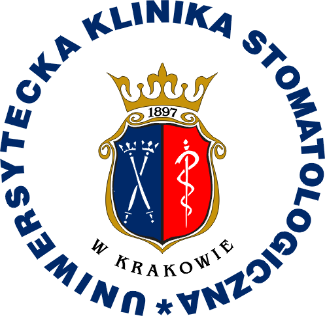 